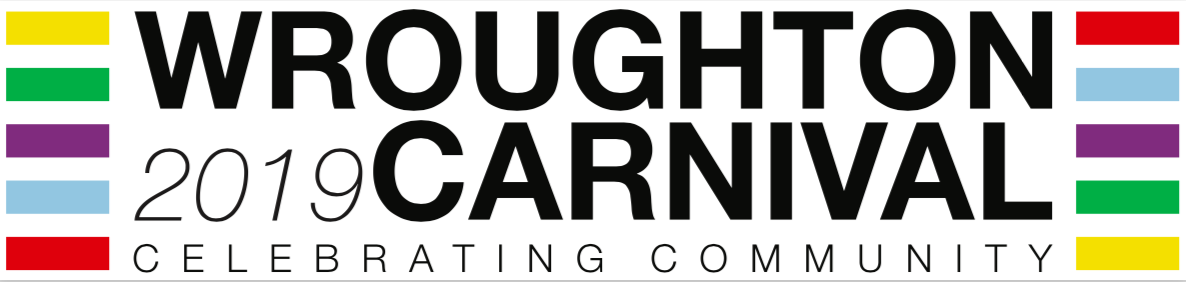 Float Entry FormThank you for being part of the Wroughton Carnival 2019Please complete and return the entry form below via the Carnival website (wroughtoncarnival.com) or email to wroughtoncarnival@gmail.com by the 01st June 2019.The carnival committee will provide a general public liability insurance, but you may also like to consider limited liability insurance for your float.  Please contact the parade manager on the e-mail address above for further details.Entries received after the closing date will be expected to provide their own insurance & a copy of the certificate to be attached to this entry form.We are pleased to confirm that there is no entry fee payable.We would like to enter Wroughton Carnival Parade on Saturday 6th July 2019Organisation/ Group Name______________________________________Contact Name: ________________________________________________Email address: ________________________________________________Telephone Number: ____________________________________________Theme Details: ________________________________________________Number of people in Party: ______________________________________Walking or Motorised Float: _____________________________________Is Music Incorporated: yes/noOverall Length of Entry (if motorised) in metres: ___________________We understand the conditions of entry (see below) to the parade and agree to abide by them.Signed______________________		Date ____/_____/____FLOAT MARSHALS (PROVIDED BY YOU) RESPONSIBILITIES:Travelling with the float from the time of line up in The Fox & Hounds/White Hart Car Park to safe arrival and dispersal after the parade.Carrying out a safety check of the vehicle with regards to seating, rails, props, trip hazards etc.Checking tow bars, electrical and other equipment prior to move off at 1pm.  Electrical equipment must have been checked by a suitably qualified person beforehand. A fire extinguisher must be carried if there is a fire risk. No naked flames allowed, including smoking or vaping.Watching the vehicle occupants and the crowd whilst moving to discourage the throwing of missiles of any sort, ensure the safe behaviour of participants on the float and encourage the use of collection boxes.In the event of a road traffic accident or float incident the parade will stop. The float marshals will ensure safe evacuation of their float and call for the assistance of emergency or breakdown services - most services will be part of the parade.Avoid conflict with persons in the crowd - walk away. Call a Carnival steward if necessary.Wearing high visibility jackets (provided by you) AT ALL TIMES.Ensure your float follows directions of carnival road marshals at all times.ALL marshals must be over 18yrs of age.CARNIVAL PARADE RULESEvery parade vehicle must provide two marshals to ensure the safety of the persons travelling on the vehicle or trailer.  You are asked to comply with the carnival health and safety guidelines to ensure the safety of all involved.Please speak to the Parade Manager if you would like a copy of the parade risk assessment.All motor vehicles must have at least third party road risk insurance and be driven by someone with the appropriate driving licence and competence in driving that vehicle within the parameters required e.g. low speed.Floats must not exceed an overall width of 3.5 metres.Floats must not exceed an overall height of 5 metres.To be eligible for judging, the float entry form must be submitted to the organiser prior to the closing date.The judge’s decision of the winning float is final.A signed entry form is our guarantee that you will abide by the rules for parade entry as set out by the carnival committee in this document.Floats will be allocated a starting position at either the Fox & Hounds or the White Hart car park where a marshal will be in attendance to direct them to their holding place.We would also like to specify that the parade will depart at approximately 1:00pm and we would ask that you are ready to depart at this time.Any float not complying with carnival rules or causing long delays or disruptions will be withdrawn from the parade by parade marshals.A zero tolerance policy is upheld by the Wroughton carnival committee.  Violent or abusive behaviour will not be tolerated.  Those who are seen to be participating in such behaviours will be withdrawn and asked to leave.The consumption of alcohol during the carnival parade by any of the participants is strictly prohibited.Participants are encouraged to wear, or have to hand, appropriate clothing for the likely weather conditions and have sunglasses, sunscreen and water available.WE THANK YOU FOR YOUR CO-OPERATIONWE WISH YOU LUCK AND HOPE YOU ENJOY THE DAY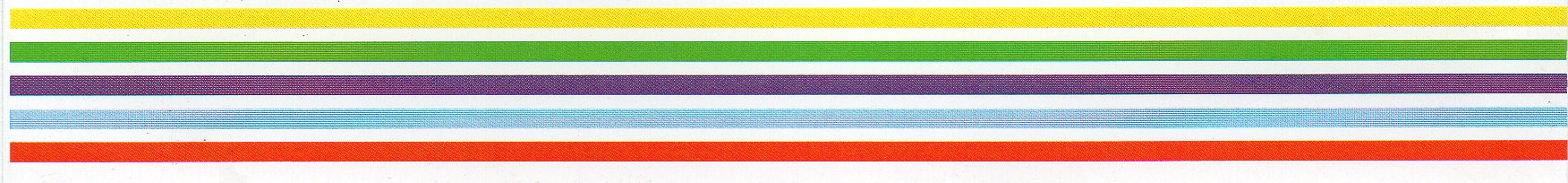 